推　　　薦　　　書学校法人木村学園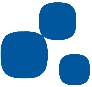 トリニティカレッジ出雲医療福祉専門学校学校長様高等学校所在地高等学校所在地高等学校所在地〒〒〒〒☏☏☏☏高等学校名高等学校名高等学校名校長名校長名校長名㊞㊞㊞㊞次の生徒を、学校推薦型選抜志望者として推薦いたします。次の生徒を、学校推薦型選抜志望者として推薦いたします。次の生徒を、学校推薦型選抜志望者として推薦いたします。次の生徒を、学校推薦型選抜志望者として推薦いたします。次の生徒を、学校推薦型選抜志望者として推薦いたします。次の生徒を、学校推薦型選抜志望者として推薦いたします。次の生徒を、学校推薦型選抜志望者として推薦いたします。次の生徒を、学校推薦型選抜志望者として推薦いたします。次の生徒を、学校推薦型選抜志望者として推薦いたします。次の生徒を、学校推薦型選抜志望者として推薦いたします。次の生徒を、学校推薦型選抜志望者として推薦いたします。推薦学科推薦学科※　　介護福祉学科　　　　　　こども保育学科※　　介護福祉学科　　　　　　こども保育学科※　　介護福祉学科　　　　　　こども保育学科※　　介護福祉学科　　　　　　こども保育学科※　　介護福祉学科　　　　　　こども保育学科※　　介護福祉学科　　　　　　こども保育学科※　　介護福祉学科　　　　　　こども保育学科※　　介護福祉学科　　　　　　こども保育学科※　　介護福祉学科　　　　　　こども保育学科フリガナフリガナ生年月日（西暦）生年月日（西暦）生年月日（西暦）氏　　名氏　　名　年　　月　　日生　年　　月　　日生　年　　月　　日生推薦理由（人物・態度・将来の希望、特に本校への志望を適当と認める所見をご記入ください。）推薦理由（人物・態度・将来の希望、特に本校への志望を適当と認める所見をご記入ください。）推薦理由（人物・態度・将来の希望、特に本校への志望を適当と認める所見をご記入ください。）推薦理由（人物・態度・将来の希望、特に本校への志望を適当と認める所見をご記入ください。）推薦理由（人物・態度・将来の希望、特に本校への志望を適当と認める所見をご記入ください。）推薦理由（人物・態度・将来の希望、特に本校への志望を適当と認める所見をご記入ください。）推薦理由（人物・態度・将来の希望、特に本校への志望を適当と認める所見をご記入ください。）推薦理由（人物・態度・将来の希望、特に本校への志望を適当と認める所見をご記入ください。）推薦理由（人物・態度・将来の希望、特に本校への志望を適当と認める所見をご記入ください。）推薦理由（人物・態度・将来の希望、特に本校への志望を適当と認める所見をご記入ください。）推薦理由（人物・態度・将来の希望、特に本校への志望を適当と認める所見をご記入ください。）在学中の課外活動等に関することや、大会成績等をご記入ください。在学中の課外活動等に関することや、大会成績等をご記入ください。在学中の課外活動等に関することや、大会成績等をご記入ください。在学中の課外活動等に関することや、大会成績等をご記入ください。在学中の課外活動等に関することや、大会成績等をご記入ください。在学中の課外活動等に関することや、大会成績等をご記入ください。在学中の課外活動等に関することや、大会成績等をご記入ください。在学中の課外活動等に関することや、大会成績等をご記入ください。在学中の課外活動等に関することや、大会成績等をご記入ください。在学中の課外活動等に関することや、大会成績等をご記入ください。在学中の課外活動等に関することや、大会成績等をご記入ください。※印の該当箇所を〇で囲んでください。※印の該当箇所を〇で囲んでください。※印の該当箇所を〇で囲んでください。※印の該当箇所を〇で囲んでください。※印の該当箇所を〇で囲んでください。記載者（担任）㊞㊞㊞㊞㊞※印の該当箇所を〇で囲んでください。※印の該当箇所を〇で囲んでください。※印の該当箇所を〇で囲んでください。※印の該当箇所を〇で囲んでください。※印の該当箇所を〇で囲んでください。トリニティカレッジ出雲医療福祉専門学校（様式―2）トリニティカレッジ出雲医療福祉専門学校（様式―2）トリニティカレッジ出雲医療福祉専門学校（様式―2）トリニティカレッジ出雲医療福祉専門学校（様式―2）トリニティカレッジ出雲医療福祉専門学校（様式―2）トリニティカレッジ出雲医療福祉専門学校（様式―2）